Fecha Temario y Bibliografía de la Especialidad en Cirugía Cardiovascular TorácicaFecha de la aplicación: 28 de febrero 2020Lugar: Aula 4A CENDEISSSHora: 	Prueba escrita: 7:00 a.m. Tendrá una duración de 2 horas	Prueba oral: Posterior a prueba escritaValor exámenes: Escrito: 50%, Oral 33%Temario y Bibliografía: página siguiente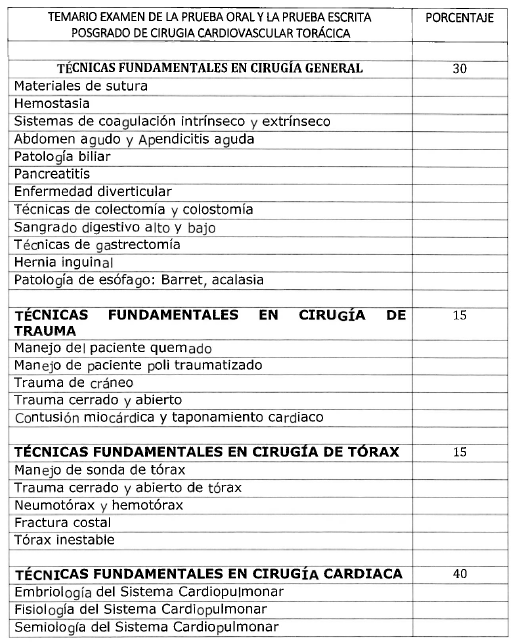 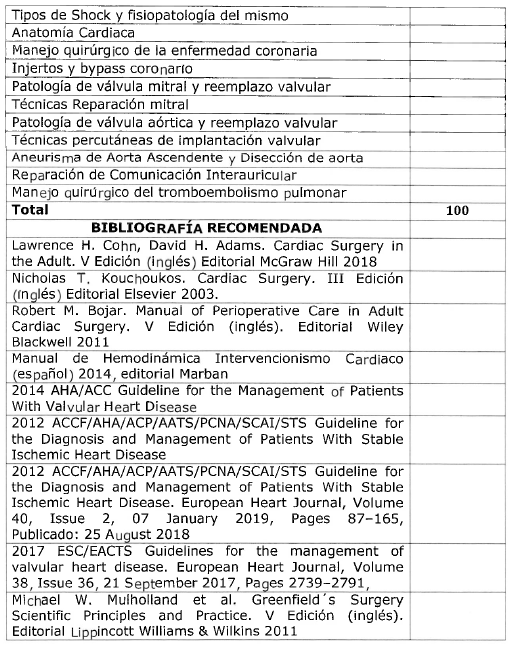 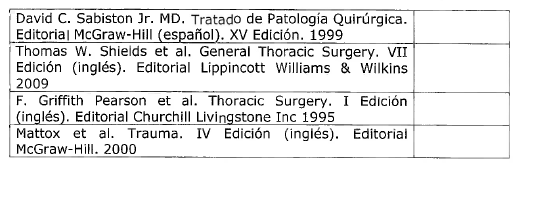 